Lista de Inscritos: Curso Movimento do Custo de Vida (março 2022)Alice-Vieira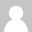 Editar | Excluir | Ver | Enviar redefinição de senhaAlice Vieiramalicevieira13@gmail.comAline-LourencoEditar | Excluir | Ver | Enviar redefinição de senhaAline Lourencolourenco.aline3@gmail.comAna-CarolinaEditar | Excluir | Ver | Enviar redefinição de senhaAna Carolinaana.carolina28@yahoo.com.brAna-FernandesEditar | Excluir | Ver | Enviar redefinição de senhaAna Beatriz Fernandes Gimenezanabeatrizfernandes2001@hotmail.comanakarolinesantosEditar | Excluir | Ver | Enviar redefinição de senha—Desconhecidoanakarolinedossantos@outlook.com.brAndreia-DuarteEditar | Excluir | Ver | Enviar redefinição de senhaAndreia Duarteargduarte@gmail.comArlete Mendes MarcattiEditar | Excluir | Ver | Enviar redefinição de senha—Desconhecidomagistramea@gmail.comBeatriz-de-OliveiraEditar | Excluir | Ver | Enviar redefinição de senhaBeatriz debeatriz.deoliveira181@gmail.combzmferreiraEditar | Excluir | Ver | Enviar redefinição de senha—Desconhecidobzmeloferreira@gmail.comCarol-CamposEditar | Excluir | Ver | Enviar redefinição de senhaCarol Camposcarol.campos311@gmail.comCelso Aparecido SampaioEditar | Excluir | Ver | Enviar redefinição de senha—Desconhecidocelso.sampaio@mackenzie.brCinthia-OliveiraEditar | Excluir | Ver | Enviar redefinição de senhaCinthia Oliveiraarq.cinthiaoliveira@gmail.comDah-FioreEditar | Excluir | Ver | Enviar redefinição de senhaDah Fioredahfiorearte@gmail.comDanielle-LEditar | Excluir | Ver | Enviar redefinição de senhaDanielle Ldlaguiar1996@gmail.comDanielly-PereiraEditar | Excluir | Ver | Enviar redefinição de senhaDanielly Pereiradaniellypmarujo@gmail.comdansempleEditar | Excluir | Ver | Enviar redefinição de senha—Desconhecidonossu.mare@gmail.comDebora-MachadoEditar | Excluir | Ver | Enviar redefinição de senhaDebora Machadodmachadodegodoi@gmail.comDenise-MouraEditar | Excluir | Ver | Enviar redefinição de senhaDenise Mouralisboaamoura@gmail.comEdna-MeierEditar | Excluir | Ver | Enviar redefinição de senhaEdna Meieremeier.edna@gmail.comEduardo MartinsEditar | Excluir | Ver | Enviar redefinição de senhaJosé Eduardo Zanotti Guimarães Martinseduzanotti@gmail.comEduardo-R.-da-SilvaEditar | Excluir | Ver | Enviar redefinição de senhaEduardo R.eduardo.richard1999@gmail.comEliane MezaEditar | Excluir | Ver | Enviar redefinição de senha—Desconhecidoelianecarvalhomeza@yahoo.comElianejsEditar | Excluir | Ver | Enviar redefinição de senha—Desconhecidoelicamillo2219@gmail.comEverton-GoncalvesEditar | Excluir | Ver | Enviar redefinição de senhaEverton Goncalveseverton.jgoncalves3@gmail.comFabiana-B.-FerrareziEditar | Excluir | Ver | Enviar redefinição de senhaFabiana B.fabibferrarezi@gmail.comFabio-Cardoso-PintoEditar | Excluir | Ver | Enviar redefinição de senhaFabio Cardosophabiocardp@gmail.comFelipe-Roberto-MartinsEditar | Excluir | Ver | Enviar redefinição de senhaFelipe Robertofrm.84@hotmail.comFernanda IkedoEditar | Excluir | Ver | Enviar redefinição de senha—Desconhecidofernanda.ikedo@gmail.comFernando-Zetune-MarroccoEditar | Excluir | Ver | Enviar redefinição de senhaFernando Zetunefe.marrocco@gmail.comFerreira.marcellasantosEditar | Excluir | Ver | Enviar redefinição de senha—Desconhecidoferreira.marcellasantos@gmail.comFlavia-AguileraEditar | Excluir | Ver | Enviar redefinição de senhaFlavia Aguileraflavia.aguilera@gmail.comGeovana-OliveiraEditar | Excluir | Ver | Enviar redefinição de senhaGeovana Ferreira Oliveira do Carmogeovanaoliveira47@gmail.comgevaristodesouzaEditar | Excluir | Ver | Enviar redefinição de senha—Desconhecidogevaristodesouza@yahoo.comgnmassonettoEditar | Excluir | Ver | Enviar redefinição de senha—Desconhecidograziela.massonetto@gmail.comguilherme-KatinskasEditar | Excluir | Ver | Enviar redefinição de senhaguilherme Katinskasguilhermekatinskas@gmail.comIsapoppeEditar | Excluir | Ver | Enviar redefinição de senha—Desconhecidopoppe.isa@gmail.comJanaina Vanessa Indaia da SilvaEditar | Excluir | Ver | Enviar redefinição de senha—Desconhecidojanainaindaia00@gmail.comJanaina-WinchesterEditar | Excluir | Ver | Enviar redefinição de senhaJanaina Winchesterjanaina491@gmail.comjotap_nogueira@hotmail.comEditar | Excluir | Ver | Enviar redefinição de senha—Desconhecidojotap_nogueira@hotmail.comJoyce-MuziEditar | Excluir | Ver | Enviar redefinição de senhaJoyce Muzijoyce.muzi@ifpr.edu.brJuan-BaggioEditar | Excluir | Ver | Enviar redefinição de senhaJuan Baggiojuan.baggio79@gmail.comjulianainacEditar | Excluir | Ver | Enviar redefinição de senha—Desconhecidojulianainac@gmail.comKalinne-FigueredoEditar | Excluir | Ver | Enviar redefinição de senhaKalinne Figueredokalinnesfigueredo@gmail.comKaya-SmithEditar | Excluir | Ver | Enviar redefinição de senhaCamila Cristina Santos de Moraiscamilaalimac2011@live.comLaura-BrancoEditar | Excluir | Ver | Enviar redefinição de senhaLaura Brancolaura.branco150@gmail.comlauriane RosaEditar | Excluir | Ver | Enviar redefinição de senha—Desconhecidolaurianesrosa@gmail.comLeandro-RansiaroEditar | Excluir | Ver | Enviar redefinição de senhaLeandro Ransiaroleandro.ransiaro@gmail.comLeticia-FariaEditar | Excluir | Ver | Enviar redefinição de senhaLeticia Farialeticiafariarj@gmail.comLeticia-HammerEditar | Excluir | Ver | Enviar redefinição de senhaLeticia Hammerleti.hammer@gmail.comluanahanaeEditar | Excluir | Ver | Enviar redefinição de senha—Desconhecidoluaaanahommaaa@gmail.comLucas-de-CastroEditar | Excluir | Ver | Enviar redefinição de senhaLucas De Castroturhistoria.oficial@gmail.comLuiza-DiasEditar | Excluir | Ver | Enviar redefinição de senhaLuiza Diaslulutorix@gmail.commaiproencaEditar | Excluir | Ver | Enviar redefinição de senha—Desconhecidom.aiara@live.comManoela de Sousa CorreiaEditar | Excluir | Ver | Enviar redefinição de senha—Desconhecidomanuhaxan@gmail.comMaria Regina de Silos NakamuraEditar | Excluir | Ver | Enviar redefinição de senha—Desconhecidotutiregina@hotmail.comMariana-Rodrigues-Festucci-GreccoEditar | Excluir | Ver | Enviar redefinição de senhaMariana Rodriguesmarianafestucci@usp.brMarina MelloEditar | Excluir | Ver | Enviar redefinição de senha—Desconhecidomarinagmello@gmail.comMICHELLE GONCALVES DO NASCIMENTO FARIAEditar | Excluir | Ver | Enviar redefinição de senha—Desconhecidomichelle.gnfaria@gmail.comMyllena-TucciEditar | Excluir | Ver | Enviar redefinição de senhaMyllena Tuccimyllena.tucci13@gmail.comPamela-Fernanda-da-Silva-RibeiroEditar | Excluir | Ver | Enviar redefinição de senhaPamela Fernandapamelafernanda0712@gmail.comPaRe-O-MuNdO-QuE-Eu-QuErO-dEsCeR...-JosiEditar | Excluir | Ver | Enviar redefinição de senhaPaRe Ojosi410@gmail.comPatriciaEditar | Excluir | Ver | Enviar redefinição de senha—Desconhecidopsampaio510@gmail.comPaulo-AzulEditar | Excluir | Ver | Enviar redefinição de senhaPaulo Azulpaulomorettiazul@gmail.comPedro Henrik ChapieskiEditar | Excluir | Ver | Enviar redefinição de senha—Desconhecidoelpedrohenrik@gmail.compludacaro@gmail.comEditar | Excluir | Ver | Enviar redefinição de senha—Desconhecidopludacaro@gmail.compriscila oliveiraEditar | Excluir | Ver | Enviar redefinição de senha—Desconhecidoolivepriscila34@gmail.comRafael-OliveiraEditar | Excluir | Ver | Enviar redefinição de senhaRafael Oliveirahistoriadorafael.1312@gmail.comRaquel-Souza-FreireEditar | Excluir | Ver | Enviar redefinição de senhaRaquel Souzaprof.raquel.artes@gmail.comreginaldo-noveliEditar | Excluir | Ver | Enviar redefinição de senhaReginaldo Noveli Juniorreginaldonoveliusp@hotmail.comRenata-LimaEditar | Excluir | Ver | Enviar redefinição de senhaRenata Limarenatamolimalima@gmail.comrphmarquesEditar | Excluir | Ver | Enviar redefinição de senharphmarquesrphmarques@gmail.comSamanta-TavaresEditar | Excluir | Ver | Enviar redefinição de senhaSamanta Tavaressamantactavares@gmail.comSamuelEditar | Excluir | Ver | Enviar redefinição de senha—Desconhecidosamuelmoschen60@gmail.comsevenkethEditar | Excluir | Ver | Enviar redefinição de senha—Desconhecidosevenketh@gmail.comSilvana-Lazzarotto-SchmittEditar | Excluir | Ver | Enviar redefinição de senhaSilvana Lazzarottosilvana.schmitt@ifpr.edu.brSilvia-MariaEditar | Excluir | Ver | Enviar redefinição de senhaSilvia Mariasmoorlandi@gmail.comSimone-CarvalhoEditar | Excluir | Ver | Enviar redefinição de senhaSimone Carvalhosimonedcpires@gmail.comSonia-AlvesEditar | Excluir | Ver | Enviar redefinição de senhaSonia Alvesjorgesonia2017@gmail.comTamilisEditar | Excluir | Ver | Enviar redefinição de senha—Desconhecidoestranhouniverso@hotmail.comTatiana Brondi BarrosEditar | Excluir | Ver | Enviar redefinição de senha—Desconhecidotatibrondi@yahoo.com.brValeria MM ArenaEditar | Excluir | Ver | Enviar redefinição de senha—Desconhecidovalpsic.arena@gmail.comValeria-Santos-da-SilvaEditar | Excluir | Ver | Enviar redefinição de senhaValeria Santosvsilva@santacruz.g12.brVictoria-GaldinoEditar | Excluir | Ver | Enviar redefinição de senhaVictoria Galdinovick_galdino@hotmail.comVinicius-FavarinEditar | Excluir | Ver | Enviar redefinição de senhaVinicius Favarinfavarinvl@gmail.comvmsruedaEditar | Excluir | Ver | Enviar redefinição de senha—Desconhecidovmsrueda@gmail.com